Proposed Footpath Trading Plan Template Draw all of your proposed outdoor items on to the template below using the recommended symbols as guidelines.  Please ensure you include the dimensions of each item as you insert them.   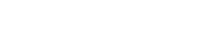 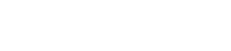 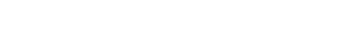 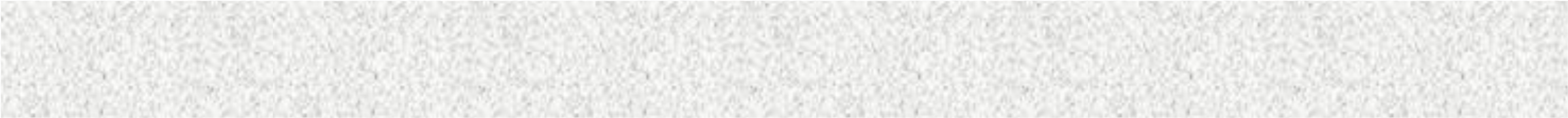 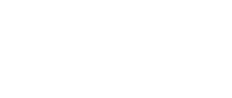 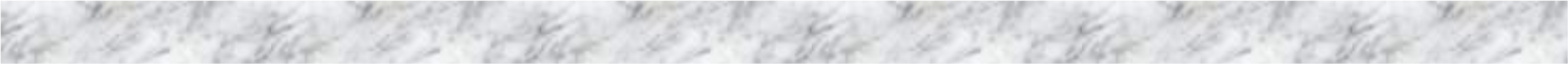 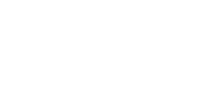 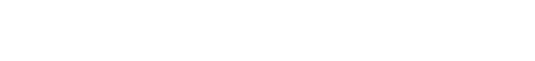 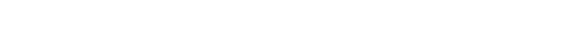 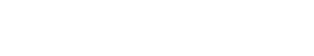 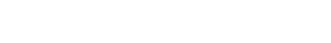 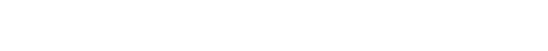 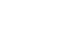 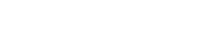 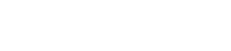 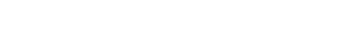 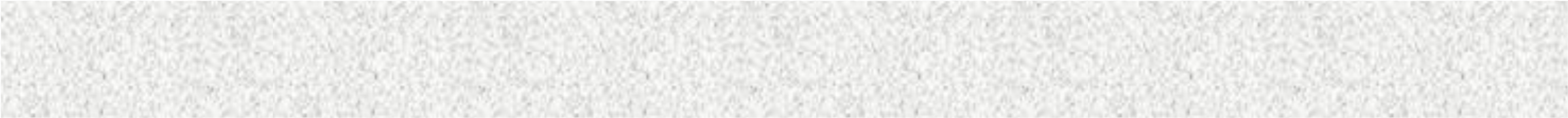 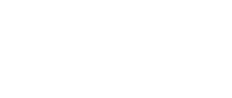 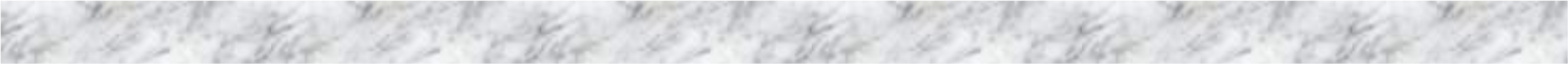 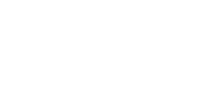 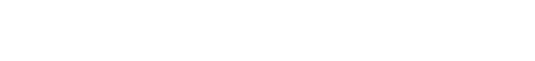 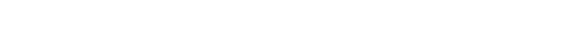 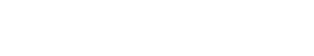 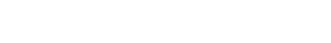 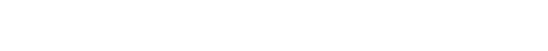 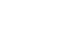 